Tabelle mit verwendeten Gefahrstoffen (alphabetisch geordnet)Stoff/SchutzstufeR-SätzeS-SätzeSymbole:Acetanhydrid(Essigsäureanhydrid)10-20/22-3426-36/37/39-45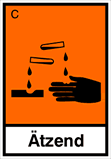 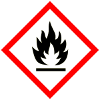 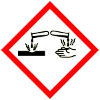 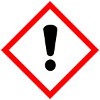 Aceton(siehe Propanon) Acetylsalicylsäure22keine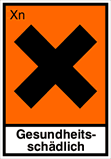 AH-Salz Hexamethylen-diaminadipatkeinekeineAluminium (Grieß)Aluminium-Pulver10-157/8-43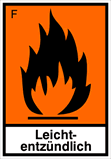 AluminiumalaunAluminiumkaliumsufatkeinekeine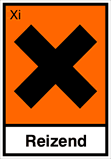 Aluminiumbromid22-347/8-26-36/37/39-45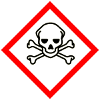 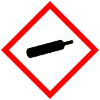 Aluminiumchlorid(wasserfrei)347/8-28-45Ameisensäure(siehe Methansäure)Ammoniak (wasserfrei) 10-23-34-509-16-26-36/37/39-45-61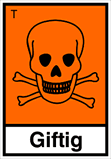 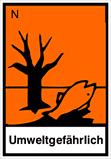 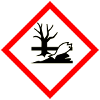 Ammoniak-Lösung(w  25%)34-5026-36/37/39-45-61Ammoniak-Lösung(w  25%)3426-36/37/39-45-61Ammoniak-Lösung(5  w  10 %)36/37/3826-36/37/39-45-61Ammoniumchlorid22-3622Ammoniumchlorid-Lösung(w  25%)22-3622Ammomiumeisen(III)-sulfat36/37/3826-36/37Ammoniumthiocyanat20/21/22-3213AzoisobutyronitrilAzo-bis(isobutyronitril)2-11-20/22-52-5339-41-47-61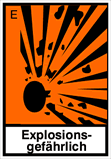 Bariumchlorid20-2545Bariumchlorid-Lösung(w  25%)20-2545Bariumchlorid-Lösung(c  0,1 mol/l)20/2245Bariumhydroxid20/22-3426-36/37/39-45Bariumthiocyanat20/2228keineBayer-Reagenz22-50/5360-61Benzildimethylketal2,2-Dimethoxy-2-phenyl-acetophenon43-50/5336/37-60-61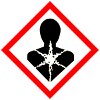 Benzin(100-1400C)11-51/53-65-679-16-23-24-33-61-62Benzin(40-800C)11-38-48/20-51/53-62-65-6716-23-29-33-36/37-61-62Benzin(70-900C)11-51/53-65-66-679-16-23-24-33-61-62Benzol53-45Benzylbromid36/37/3839Bernsteinsäure (Butandisäure) 3626Blei61-20/22-23-33-50/53-6253-45-60-61Blei(II)-iodid61-20/22-33-50/53-6253-45-60-61Brennspiritus (Ethanol)117-16Brenzkatechin1,2-Dihydroxibenzol21/22-36/382-22-26-37Brom26-35-507/9-26-45-61Brombenzol10-38-51/5361Bromhexan10-38-51/5325-61Bromwasser (w = 1 - 5%)11-21/2216-23-33-36/37Butan129-16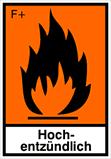 Butanal119-29-331-Butanol10-22-37/38-41-677/9-13-26-37/39-462-Butanol10-36/37-677/9-13-24/25-26-461,4-Butandiol(Butylenglykol)22keinetert.-Butanol11-206-16Butylacetat10-66-6725Calcium158-24/25-43CalciumcarbonatkeineCalciumchloridWasserfrei, Dihydrat oder Hexahydrat3622-24Calciumhydroxid (gelöschter Kalk)4122-24-26-39Calciumhydroxid-Lösung
(Kalkwasser)(w  10%)4123-39Calciumhypochlorit8-22-31-34-5026-36/37/39-45-61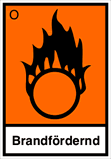 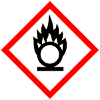 Calciumhypochlorit-Lösung (5  w  10 %)36/3826-36/37/39-45-61Calciumoxid (gebrannter Kalk3426-36/37/39-45Campher (D,L)11-36/37/3826ε-Caprolactam (6-Aminocapronsäurelactam)20/22-36/37/38keineChlor23-36/37/38-509-45-61ChloroformTrichlormethan22-38-40-48/20/222-36/37Chlorwasser(0,5  w  5 %)23-36/37/38-509-45-61Chlorwasserstoffgas23-359-26-36/37/39-45Chromalauns. Kaliumchrom(III)-sulfatChrom(III)-chlorid2224-25Citronensäuremonohydrat3626Citronensäure-Lösung(w  = 20 %)3626Citronensäure (0,5%ige Lösung)26keineCobalt(II)-chloridwasserfrei, Hexahydrat45-53-60-61Cyclohexan11-38-65-67-50/539-16-25-33-60-61-62Cyclohexen11-21/2216-23-33-36/371,6-Diaminohexan(Hexamethylendiamin)21/22-34-3722-26-36/37/39-45Dibenzoylperoxid (Benzoylperoxid)3-7-36-433/7-14-36/37/39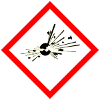 Dieselkraftstoff40-51/53-65-6624-33/37-61-62Diethylether12-19-22-66-679-16-29-33Dodecan-1-ol36/38-50/5326/29-37/39-61Echtgelbsalz GCNicht gefundenNicht gefundenEchtblausalz B22-4122-26-39Eisen, auch Pulver11Eisen(III)-chlorid22-38-4126-39Eisen(II)-chlorid22-38-4126-39Eisen(II)-sulfat22-36/3846Eisen(II)-sulfid31-5060-61Eosin3622-36Essigsäureanhydrid10-20/22-3426-36/37/39-45Ethanal119-29-33Ethanol117-16Ethansäure10-3523-26-45  Ethansäure (verdünnt)36/3822-23-45Ethen12-67 9-16-33-46EthylacetatEssigsäureethylester11-36-66-6716-26-33Ethylacetoacetat3624Ethylbutyrat10-36/37/3824-25Ethylendiamin10-21/22-34-42/4323-26-36/37/39-45Ethylethanoat11-36-66-6716-26-33Ethylmethanoat11-20/22-36/379-16-24-26-33FEHLING I (Kupfer(II)-sulfat-Lösung)22-36/38-50/5322-60-61FEHLING II (Kalium-natriumtartrat-Lösung alkalisch)3526-36/37/39-45Ferroin-Lösung1,10-Phenanthrolinium-chlorid52/5361Formaldehyd(siehe Methanal)Fuchsin4036/37GlyoxylsäureOxoessigsäureEthanalsäure3426-36/37/39-45Heizöl20-38-40-51/53-6524-36/37-61-62  Heptan11-38-50/53-65-679-16-29-33-60-61-62Hexan11-38-48/20-51/53-62-65-679-16-29-33-36/37-61-62Hexandisäure(Adipinsäure)362Hexen11-659-16-29-33-62Hydrochinon1,4-Dihydroxibenzol22-40-41-43-68-502-26-36/37/39-61Isobuten(s. 2-Methyl-1-propen)Isooctan11-21/2216-23-33-36/37Iod20/21-5023-25-61Iod-Kaliumiodid-LösungkeinekeinekeineKaliumcarbonat36/37/3822-26Kaliumbromid36/37/3826-36Kaliumchlorat9-20/22-51/5313-16-27-61Kaliumchrom(III)-sulfatkeinekeineKaliumdichromat(Darf nicht mehr verwendet werden!)45-46-60-61-8-21-25-26-34-42/43-48/23-50/5353-45-60-61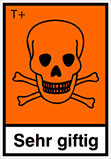 Kaliumhexacyanoferrat-(II)Kaliumhexacyanidoferrat(II)52/5350-61keineKaliumhexacyanoferrat-(III)Kaliumhexacyanidoferrat(III)32keinekeineKaliumhydroxid  22-3526-36/37/39-45Kaliumjodat8-4117-26-39Kalilauge(c = 0,1 mol/l)36/3826-36/37/39-45Kaliumnatriumtartrat42/43Kaliumnatriumtartrat-Lösung, alkalisch3526-36/37/39-45Kaliumnitrat816-41Kaliumpermanganat8-22-50/5360-61Kaliumpermanganat-Lösung (w  25%)8-22-50/5360-61Kaliumthiocyanat (Kaliumrhodanid)20/21/22-32-52/5313-36/37-46-61Kohlenstoffdioxidkeine9-23-36Kristallviolett22-40-41-50/5326-36/37/39-46-60-61Kupfer(II)-acetat2236Kupfer(II)-bromid22-34-50/5326-36/37/39-45-61Kupfer(II)-bromid-Lösung(5  w  10 %)22-34-50/5326-36/37/39-45-61Kupfer(II)-chlorid22-36/38-50/5322-26-61Kupfer(II)-chlorid-Lösung(1 mol/L)51-5322-26-61Kupfer(II)-chlorid-Lösung(w  25%)51-5322-26-61Kupfer(I)-oxid22-50/5322-60-61Kupfer(II)-oxid22-50/5322-61Kupfer(II)-sulfat(II), Pentahydrat und wasserfrei22-36/38-50/5322-60-61Kupfersulfat-Lösung22-36/38-50/5322-60-61Lithium14/15-348-43-45Lithiumchlorid22-36/38keineLuminol36/37/3826-36/37Magnesium (Späne) auchPulver11-157/8-43Magnasiumchlorid-Hexahydrat36/3730Magnesiumchlorid36/37keineMagnesiumoxidnichtsnichtskeineMaleinsäure 
(cis-Butendisäure) 22-36/37/38-4324-26-28-37-46Malonsäure(Propandisäure)22-3626-28-37/39Mangan(II)-sulfat48/20/22-51/5322-61Mangan(IV)-oxid20/2225Methan129-16-33Methanal23/24/25-34-39-40-4326-36/37/39-45-51Methanol10-22-37/38-41-677/9-13-26-37/39-46Methansäure3523-26-45  Methylenblau22keine2-Methyl-1-propen129-16-33Methylmethacrylat Methacrylsäuremethyl-ester      11-37/38-4324-37-46Methylsalicylat2226Methylenblau22keineMethylorange2537-45Methyl-tertiär-butylether(MTBE)2-Methoxy-2-methyl-propan11-382-9-16-24Naphthalin22-40-50/5336/37-46-60-61Naphthol AS-D50/5360-611-Naphthol21/22-37/38-4122-26-37/392-Naphthol2-Hydroxinaphthalin20/22-5024/25-61Natrium14/15-345-8-43-45Natriumaluminat3526-28-36/37/39-45-60Natriumbromat   9-22-36/3822-26Natriumcarbonat (Soda), wasserfrei3622-26Natriumcarbonat-10-hydratkeinekeineNatriumchlorat9-22-51/5313-17-46-61NatriumdithionitNatriumhyposulfit7-22-317/8-26-28-43Natriumfluorid25-32-36/3822-36-45Natriumhydrogensulfat4124-26Natriumhydroxid3526-36/37/39-45Natriumjodid5061Natriumperborat61-20-37-41-6253-45-47Natriumnitrit8-25-5045-61NatriumthiosulfatkeinekeinekeineNatronlauge3526-37/39-45Natronlauge(w  25%)3526-37/39-45Natronlauge (2 %  w  5 %) (II)3426-37/39-45Natronlauge (0,5%  w  2%)36/3826-36/37/39-45Natronkalk3426-36/37/39-45Ninhydrin (Feststoff)keinekeinekeineNinhydrin Sprühreagenz117-26Perchlorsäure (w = 0,7)Pentan12-51/53-65-66-679-16-29-33-61-62Pentanol10-20-37/3836/37-46Petrolether11-38-48/20-51/53-62-65-6716-23-24-33-36/37-61-62Petroleumbenzin11-38-51/53-65-679-16-23-24-33-61-62Petroleumbenzin
100-140oC
(siehe auch Benzin)11-38-51/53-65-66-679-16-23-24-33-61-621,10-Phenanthrolin25-50/5345-60-61Phenol23/24/25-34-48/20/21/22-6824/25-26-28-36/37/39-45Phenolphthalein45-62-6853-45Phenolphthalein-Lösung(1%ig)117-16Phenolphthalein-LösungPhosphorsäure(w = 85% )3426-36/37/39-45Phloroglucin1,3,5-Trihydroxibenzol36/37/3826-37/39Phthalsäureanhydrid22-37/38-41-42/4323-24/25-26-37/39-46Propanal11-36/37/389-16-291-Propanol11-41-677-16-24-26-392-Propanol11-36-677-16-24/25-26Propansäure3423-36-45Propanon11-36-66-679-16-26Pyrogallol1,2,3-Trihydroxibenzol20/21/22-52/53-6836/37-61Resorcin (ethanolischeLösung) 1,3-Dihydroxybenzol   22-36/38-5026-61Salicylsäure2-Hydroxibenzoesäure22-4122-24-26-39Salpetersäure (konz.)8-3523-26-36-45Salzsäure (konz.)34-3726-36/37/39-45Salzsäure (10% ≤ w < 25%)36/37/3826Salzsäure(w  25%)34-3726-36/37/39-45Salzsäure (1M)34-3726-36/37/39-45Sauerstoff817Schiffs-Reagenz36/37/3826SCHIFFsches-Reagenz36/37/3826 - 36Schwefel3846Schweflige Säure20-349-26-6/37/39-45Schwefeldioxid23-349-26-36/37/39-45Schwefelsäure (konz.)3526-30-45Schwefelsäure(w  25%)3526-30-45Schwefelsäure (5 %  w  15 %)36-3826-30-45Sebacinsäuredichlorid(Sebacylchlorid)22-3426-36/37/39-45Seifenlösung nach 
Boudron-Boudet1023-24/25keineSeifenlösung nach Pellet1023-24/25keineSilberchloridkeinekeinekeineSilbernitrat(auch als Lösung)8-34-50/5326-36/37/39-45-60-61Silbernitratlösung(5 %  w  15 %)8-34-50/5326-36/37/39-45-60-61Silbernitratlösung(1 %  w  2%)52/5361Silber(I)-oxid8-34-4426-36/37/39-45Styrol  10-20-36/3823Sudanrot   36/37/38-6826-36/37Sudanschwarz B keinekeinekeineSulfanilsäure4-Aminobenzolsulfon-säure36/38-4324-37ThioharnstoffThiocarbamid22-40-51/53-6336/37-61Titanoxysulfat (Titanylsulfat)3526-36/37/39-451,1,2-Trichlor-1,2,2-trifluorethan51/53-5961ToluolMethylbenzol11-38-48/20-63-65-6736/37-62Toluylen-2,4-diisocyanat(2,4-Diisocyanat-toluol)Toluylen-2,6-diisocyanat(2,6-Diisocyanat-toluol)26-36/37/38-40-42/43-52/5323-36/37-45-61TürkischrotölSulfatiertes Rizinusöl36/3826-36Universalindikator117-16Wasserstoff129-16-33Wasserstoffperoxid(w = 0,7)5-8-20/22-3517-26-28-36/37/39-45Wasserstoffperoxid(w = 0,3)3423.2-26-36/37/39-45Wasserstoffperoxid-Lös.(5 %  w  8 %)3617-26-28-36/37/39-45Weinsäure3624-25Wundbenzin
(Benzin)11-38-48/20-62-65-67-51/539-16-23-24-33-61-62Zink, Pulver, nicht stabilisiert15-17-50/5343-46-60-61Zink, stabilisiert50/5360-61Zinkbromid36/37/3822-36Zinkchlorid-Lösung(1 mol/L)34-51/5326-36/37/39-45-60-61Zinkchlorid-Lösung (II)(0,25 %  w  2,5 %)52/5326-36/37/39-45-60-61Zinkoxid50-5360-61Zinksulfat22-41-50/5322-26-39-46-60-61